2016年ITS亞太地區傑出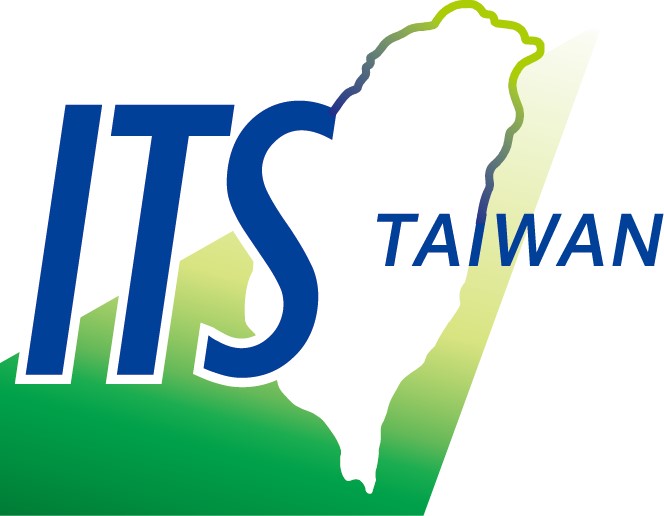 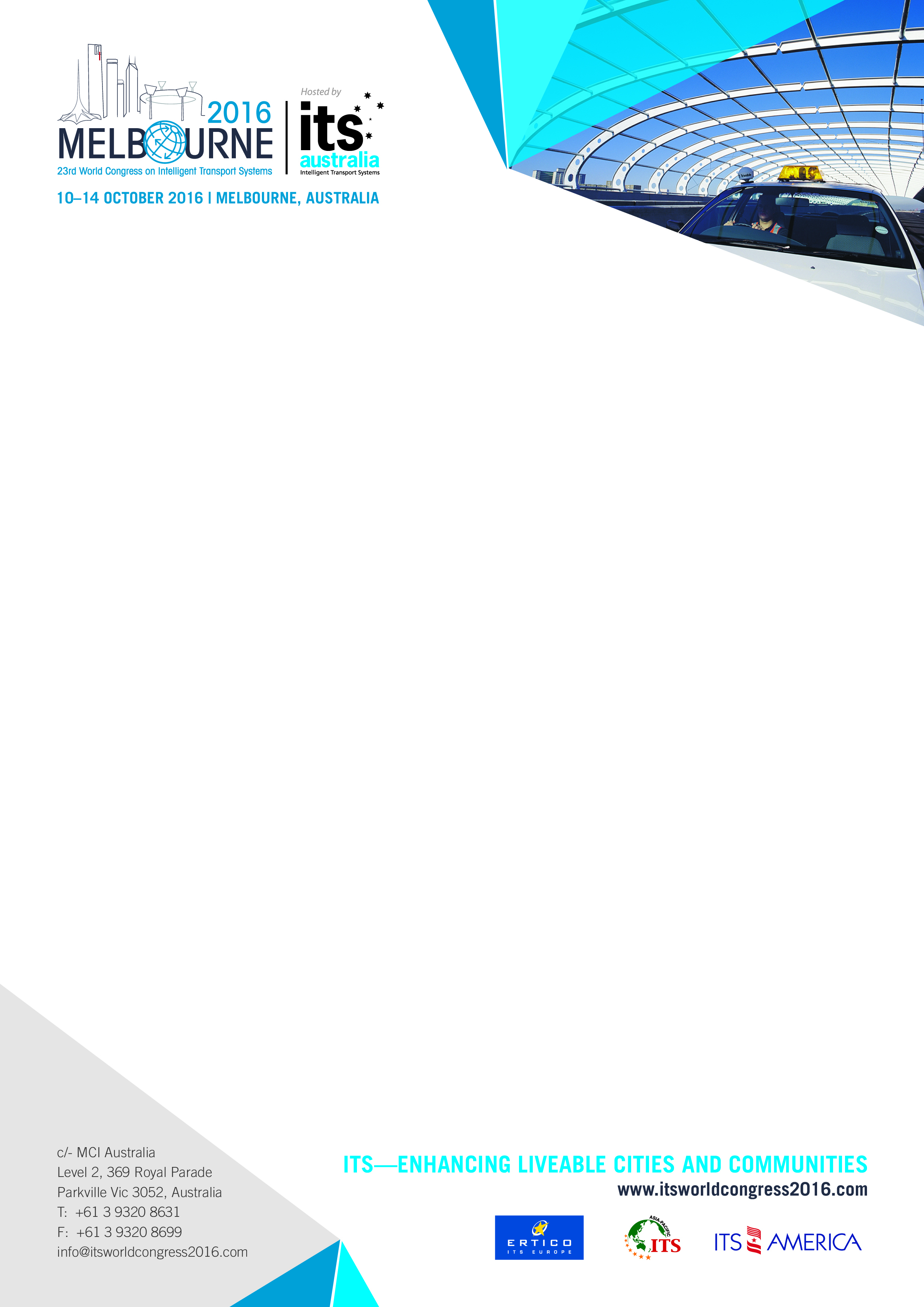 學生獎學金申請辦法主辦單位：澳洲智慧型運輸系統協會(ITS Australia)協辦單位：中華智慧型運輸系統協會(ITS Taiwan)目的為鼓勵從事ITS領域之學生參加國際會議，提升學習的視野與促進國際學術的交流，特設置2016年ITS世界大會之獎學金以資鼓勵。注意事項申請方式：申請人須提交中文簡歷一份(含學生證影印本)申請人須於大會網頁上e-news註冊登記http://www.itsworldcongress2016.com/home/student-scholarships1-2週內將會收到大會申請表申請表格完成後請連同簡歷mail至ITS Taiwan(請參閱下方聯絡資訊)申請資格：申請期間須具有大專院校之在校身分從事ITS相關研究工作ITS協會之會員身分獲獎名額：1名申請時間：請於2015年1月15日17:00前完成提交評選方式：由ITS Taiwan 學術與教育訓練委員會進行評選公布時間：預計於2015年2月28日前獲獎內容澳幣5,000元獎助金(補助機票、住宿、膳食等費用)得享有學生身分免費註冊參加2016年ITS世界大會將在2016年ITS世界大會上接受表揚其他事項請參閱大會網站相關說明聯絡方式：中華智慧型運輸系統協會ITS Taiwan張祖誠組長電話：02-23643100 ext.14E-mail：tzu-cherng@its-taiwan.org.tw 